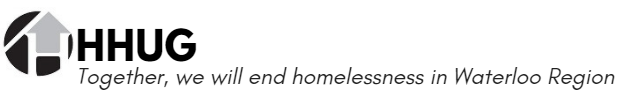 
Housing AwardsCall for Nominations2019 NOMINATION FORMHHUG is now accepting nominations for the 16th Annual Housing Awards.  Award recipients will be announced at the 2019 National Housing Day celebration on: Thursday, November 21, 9 am – NoonKnox Presbyterian Church50 Erb Street West, Waterloo
The Awards honour individuals and groups for these awards:Colin Plant Outstanding Volunteer Housing Champion Outstanding Housing Educator Sybil Frenette Outstanding Housing CreatorChristine Wilson Outstanding Housing Community Worker Outstanding Housing Community LeaderTo nominate an individual or a group for an award, please complete this form and return it to the HHUG office (details on page 4) by:      4:30 p.m. on Friday, October 25thMembership in HHUG is not required from nominees or nominators. Should you have any questions or require assistance with completing the form, please contact   Lynn Macaulay at 519-749-8305 ext. 5237 or email hhug@lutherwood.caAbout the NomineeNomination for (check only one)(      ) Colin Plant Outstanding Volunteer Housing Champion
An individual or group who, through volunteer work, has significantly increased the community’s awareness of affordable housing issues ORsupported people to access and maintain housing ORmeasurably contributed to the creation of new affordable housing or sustainability of existing stock within Waterloo Region.  
This award is named in honour of Colin Plant who, as a volunteer, offered his lived experience insight as an engaging and passionate speaker, in addition to informing program and policy changes in the housing stability system.  (      ) Outstanding Housing EducatorAn individual or group who has demonstrated exceptional commitment, passion and innovation in increasing awareness and educating the community about affordable housing issues and/or homeless issues within Waterloo Region.(     ) Sybil Frenette  Award for Outstanding Housing CreatorAn individual or group who has measurably contributed to the creation of new affordable housing or the sustainability of existing stock within Waterloo Region. This award is named in honour of Sybil Frenette, whose visionary leadership inspired many to make the building of affordable housing a priority within Waterloo Region.  (     )  Christine Wilson Outstanding Housing Community WorkerAn individual or group who demonstrated exceptional commitment, dedication and ability in assisting individuals or households to:feel dignity, worth and supported while experiencing homelessness ORaccess or maintain adequate and affordable rental housing.  This award is named in honour of Christine Wilson whose passion and commitment to low income tenants created a lasting legacy in Waterloo Region.  (    )  Outstanding Housing Community Leader An individual or group of tenant(s)/member(s) who have demonstrated exceptional leadership, commitment and dedication to improving the quality of life and/or reducing social isolation of residents within their rental housing community.   Describe the services this person/group provides:Why do you think this person/group should be selected for the award? Please feel free to provide additional information and supporting documentation (e.g. letters of support, newspaper articles, photos, etc.)About the Nominator: ________________________________________Name of Submitter: _________________________________________________Organization (if applicable): ___________________________________ Address:  ___________________________________________________________Phone:  __________________	E-mail: ___________________________Does this person/group know you have nominated them?	  Yes    No Would you be willing to attend the National Housing Day ceremony and say a few kind words about the person/group you have nominated?	   Yes     No Signed: _____________________________ 	Dated: ___________________Please email, fax or mail completed nomination forms and supporting material by:
4:30 p.m., Friday, October 25th
Send your submissions to:Housing Awardsc/o:  Lynn Macaulay41 Weber Street WestKitchener, ON  N2H 3Z1Fax: 519.569.7154E-mail: hhug@lutherwood.caName:  ____________________________________________________
Organization: ______________________________________________
Address:  __________________________________________________Phone:   ___________________________________________________E-mail:  ___________________________________________________